Transition Timeline from the Directives to the Medical Device Regulation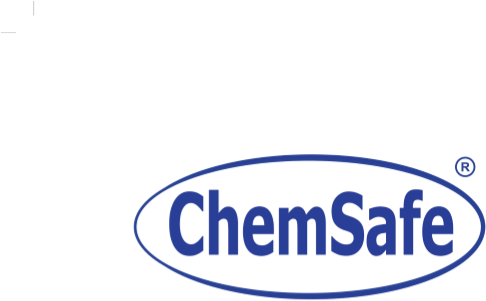 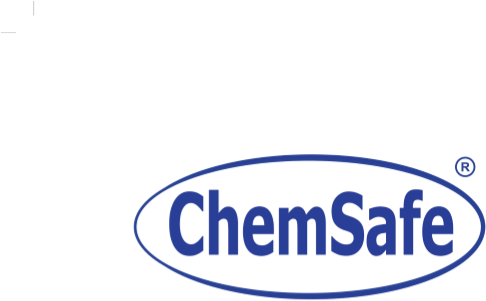 What changes after adopting the proposal to postpone the Medical Devices Regulation by one year  